2018年12月20日2019年专业技术人员资格考试计划



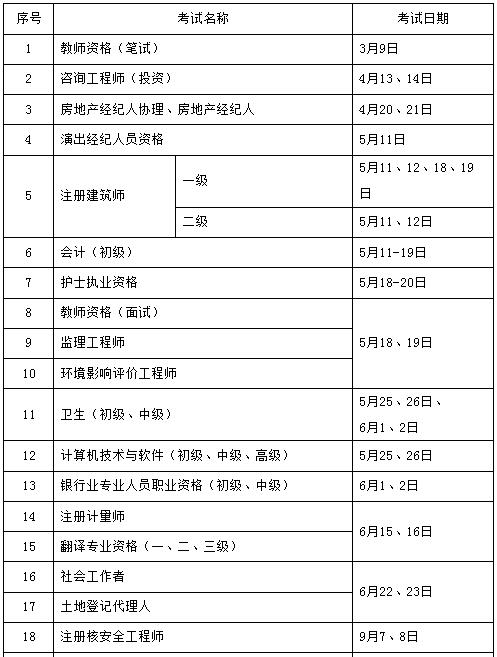 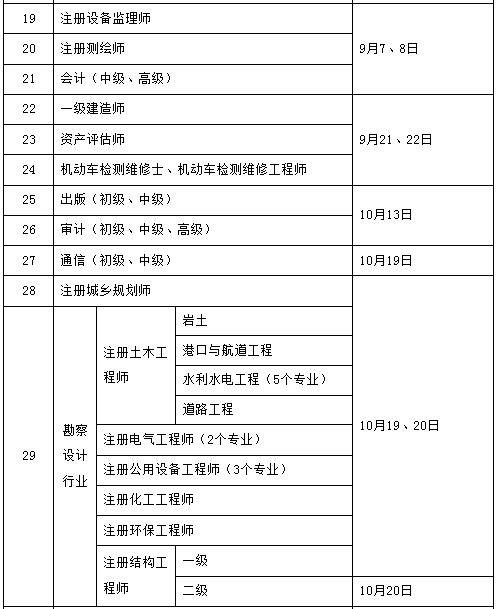 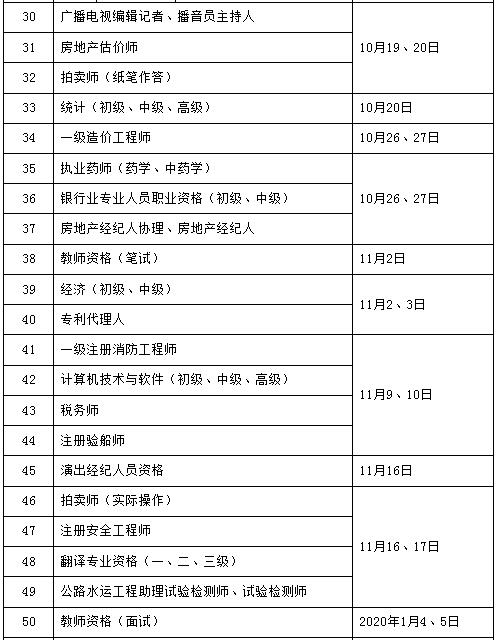 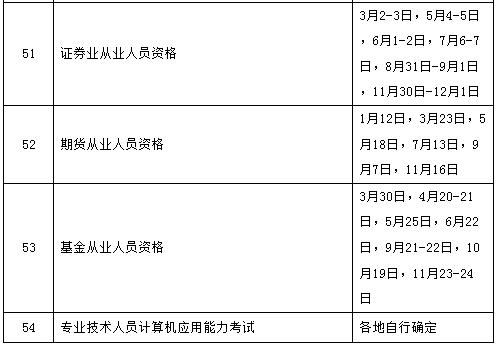 